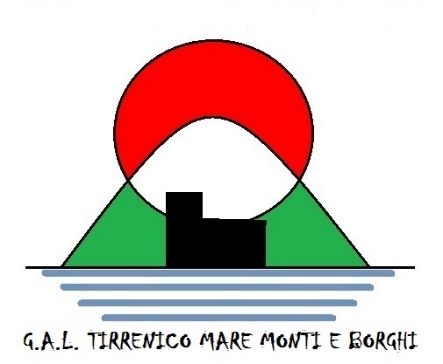 Regione SicilianaAssessorato Regionale dell’Agricoltura, dello sviluppo rurale e della pesca mediterranea DIPARTIMENTO REGIONALE DELL’ AGRICOLTURAProgramma di Sviluppo Rurale 2014/2020Decisione CE C(2015)8403 del 24 novembre 2015 che approva il PSR Sicilia 2014/2020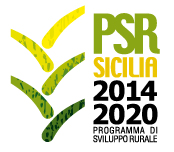 MISURA 19Strategia di Sviluppo Locale di Tipo PartecipativoUN SISTEMA DI SVILUPPO INTEGRATO PER UN NUOVO BRAND CULTURALE TURISTICO PRODUTTIVOGruppo di Azione Locale“GAL TIRRENICO MARE MONTI E BORGHI – CLLDAGENZIA DI SVILUPPO LOCALE” - SCaRLSede legale: Barcellona Pozzo di Gotto (ME), via Don Bosco c/o palazzo comunaleAVVISO PUBBLICO DI SELEZIONEPER TITOLI E COLLOQUIOTRAMITE PROCEDURA COMPARATIVA PER LA FORMAZIONE DI GRADUATORIE DA UTILIZZARE PER INCARICHI DI LAVORO A PERSONE FISICHE PER LE ATTIVITA’ DI ATTUAZIONE DEL PIANO DI AZIONE LOCALE LEADER –  MISURA 19 - PSR REGIONE SICILIANA 2014-2020E PER ATTIVITA’ DI PROGETTAZIONE EUROPEA.SELEZIONEREFERENTE AMMINISTRATIVO E FINANZIAROApprovato con delibera del Consiglio di Amministrazione  del 30 aprile 2020, n. 20Visti, - il Regolamento (CE) n. 1303/2013 del Consiglio Europeo sul sostegno allo sviluppo rurale da parte del FEASR (Fondo Europeo Agricolo per lo Sviluppo Rurale); - la Decisione della Commissione Europea C(2015)8403 del 24 novembre 2015 che approva il  Programma di Sviluppo Rurale della Regione Sicilia per il periodo di programmazione 2014-2020, di seguito PSR 2014/2020; - il Programma di Sviluppo Rurale 2014-2020 ed in particolare la misura 19 “Sostegno allo sviluppo locale LEADER – (SLTP – sviluppo locale di tipo partecipativo), articolo 35del regolamento  (UE) n. 1303/2013”, finalizzata a supportare l’attività dei Gal selezionati per la realizzazione dei Piani di Sviluppo Locale; - il D.D.G. n. 6585 del 28.10.2016 dell’Assessorato Regionale delle Risorse Agricole e Forestali, pubblicato sul sito istituzionale del PSR Sicilia 2014-2020: www.psrsicilia.it, con valore di pubblicazione ufficiale, con cui è stata approvata la graduatoria finale dei Gal ammissibili a finanziamento, tra i quali il Gal TIRRENICO “Mare, Monti e Borghi”, relativa alla Strategia di Sviluppo Locale di Tipo Partecipativo sottomisura 19.2 e sottomisura 19.4 del PSR Sicilia 2014-2020; - l’Atto costitutivo, lo Statuto ed il Regolamento Interno del Gruppo di Azione Locale TIRRENICO “Mare, Monti e Borghi”; - le Disposizioni Attuative (parte specifica) della Misura 19, sottomisura 19.2 e sottomisura 19.4;- il Piano di Azione Locale denominato “Un Sistema di sviluppo integrato per un  nuovo brand culturale turistico produttivo” ammesso a finanziamento, così come approvato dall’assemblea dei soci in data 27 settembre 2016;- vista la nota del Dirigente Generale n° 3064 del 23-01-2017, relativa alla Selezione del Personale GAL, pubblicata sul sito istituzionale del PSR Sicilia 2014-2020: www.psrsicilia.it il 27.01.2017;- viste le improvvise dimissioni datate 09.11.2019 e ricevute a mezzo pec del 11.11.2019 del dott. Domenico Piccolo, già RAF di questo GAL;- vista la precedente graduatoria definitiva per il “Profilo di Referente Amministrativo e Finanziario” pubblicata sul sito del GAL Tirrenico in data 19.4.2017, nell’ambito  della quale il dott. Domenico Piccolo risultava essere posizionato quale ultimo candidato utile in graduatoria; Considerato che:- nella graduatoria del 19.4.2017, con una validità di tre anni, non vi sono più candidati utili a cui fare riferimento per l’eventuale scorrimento;  - il GAL, per la attuazione del PAL “Un Sistema di sviluppo integrato per un  nuovo brand culturale turistico produttivo”, ha la necessità di dotarsi di una propria struttura tecnica adeguata e preparata per l’attuazione del PAL in linea con il proprio Regolamento e in congruenza con le risorse che saranno in dotazione alla sottomisura 19.4; - il GAL Tirrenico “Mare Monti e Borghi” intende, a tal fine, avere la disponibilità di una graduatoria aperta e valida per almeno tre anni dalla quale attingere per avvalersi di collaborazioni specialistiche nell’approccio Leader da utilizzare in caso di necessità dettate dall’implementazione del PAL, valutando l’opportunità di avvalersi delle collaborazioni che hanno partecipato alla progettazione e divulgazione del PAL, e/o da eventuali attività di progettazione europea per la candidatura a programmi di cooperazione, nonché per l’attuazione di progetti attivati dal GAL che necessitano di collaborazioni specialistiche le cui caratteristiche rispondono ai requisiti richiesti nel presente avviso;Ritenuto opportuno,in attuazione alla delibera del Consiglio di Amministrazione del 30 aprile 2020, n. 20, procedere alla individuazione mediante procedura comparativa di evidenza pubblica, della figura professionale del REFERENTE AMMINISTRATIVO E FINANZIARIO, prevista nel Regolamento Interno e specificatamente:E’ INDETTAUNA SELEZIONE PER TITOLI E COLLOQUIO TRAMITE PROCEDURA COMPARATIVA PER LA FORMAZIONE DI GRADUATORIE DA UTILIZZARE PER INCARICHI DI LAVORO A PERSONA FISICA PER LE ATTIVITÀ DI REFERENTE AMMINISTRATIVO E FINANZIARIO.Art. 1 – Finalità, oggetto dell’incarico e sede di svolgimentoIl GAL Tirrenico “Mare Monti e Borghi”, Agenzia di sviluppo locale, scarl, con sede legale nel comune di Barcellona Pozzo di Gotto (ME), via Don Bosco, presso la sede comunale, intende dotarsi di una propria struttura tecnico-organizzativa con diverse posizioni tecniche, amministrative ed operative al fine di svolgere la missione assegnata e gli obiettivi della SSLTP.La figura oggetto della selezione è:Referente Amministrativo e FinanziarioIl RAF svolge attività di supporto e collaborazione al DG/Coordinatore dell’Ufficio di Piano e al CdA che fornisce le necessarie indicazioni programmatiche.Sono di sua competenza le seguenti funzioni e attività:gestione relazioni con l’organismo che svolge funzioni di cassa e di rilascio della eventuale fidejussione;gestione relazioni con l’Organismo Pagatore e l’Amministrazione concedente, connesse al circuito finanziario del PAL e alla esecuzione dei controlli dell’Amministrazione (controlli amministrativi sugli interventi con beneficiario il GAL, controlli in loco e superiori sugli interventi con Beneficiario diverso dal GAL, controlli ex-post);predisporre le attività amministrative e di rendicontazione del PAL, mediante la elaborazione della documentazione contabile e amministrativa; assistere i beneficiari Leader in ordine alle questioni di carattere amministrativo e finanziario e monitorare lo stato di avanzamento delle domande;supportare a livello amministrativo la elaborazione di eventuali varianti/rimodulazioni del Piano di Sviluppo Locale; verificare la correttezza e la completezza dell’istruttoria amministrativa e finanziaria e proporre la liquidazione delle spese al Responsabile di Piano ;predisposizione, e gestione sul portale SIAN delle domande di aiuto e di pagamento degli interventi attuati dal GAL (sia a titolarità che a regia in convenzione);predisposizione degli atti di impegno degli interventi sia materiali che immateriali attuati dal GAL (sia a titolarità che a regia in convenzione);predisposizione dei contratti di lavoro, di forniture di beni e servizi, convenzioni con gli enti attuatori o qualunque altro atto giuridicamente vincolante da stipularsi fra il GAL e i soggetti realizzatori degli interventi per i quali è Beneficiario il GAL;coordinamento dei consulenti esterni in materia fiscale e del lavoro;presentare sul portale SIAN le domande di aiuto e le domande di pagamento e presentare all’Ispettorato dell’Agricoltura competente le domande cartacee;con riferimento agli interventi a bando, presentare sul portale SIAN le anticipazioni per le domande di pagamento ammesse;organizzare l’archivio cartaceo ed informatico;predisposizione degli atti di liquidazione e pagamento dei fornitori del GAL da sottoporre al Coordinatore;predisposizione della rendicontazione periodica degli interventi attuati dal GAL (sia a titolarità che a regia in convenzione) ed elaborazione delle relative domande di pagamento del GAL, da sottoporre al Coordinatore;predisposizione degli atti di concessione, da sottoporre al Coordinatore, degli aiuti provvisori e definitivi degli interventi attuati da soggetti diversi dal GAL (Beneficiario diverso dal GAL);predisposizione delle piste di controllo;organizzare le attività di monitoraggio fisico, finanziario e procedurale del PAL, predisporre i rapporti periodici di avanzamento e supportare il Coordinatore nell’assistere i soggetti preposti ai controlli;aggiornare il sistema di monitoraggio con i dati amministrativi-finanziari di propria competenza;supportare il Coordinatore per la stesura dei bandi e per le procedure di acquisto di beni e servizi;attività di revisione dei controlli amministrativi sia delle domande di aiuto che delle domande di pagamento degli interventi attuati da soggetti diversi dal GAL (beneficiario diverso dal GAL);ogni altra attività di ordine amministrativo che si dovesse rendere necessaria in ossequio alle disposizioni attuative del PSR Sicilia ed alle disposizioni del CdA.Si precisa inoltre che:Sede prevalente di svolgimento dell’incarico sono la sede legale del GAL, oggi sita in Barcellona Pozzo di Gotto (ME) e la sede operativa sita presso il Centro Servizi, c.da San Filippo, zona industriale del comune di Furnari (ME).Il RAF, inoltre, pena la risoluzione dell’incarico, non potrà assumere né direttamente né indirettamente, incarichi professionali in progetti e/o studi finanziati con il PAL o che possano in qualsiasi modo creare situazioni di incompatibilità con le funzioni da svolgere. Art. 2 - Tipologia di incarichi che  potranno essere adottati per le collaborazioni collocate in graduatorieVerranno attivati incarichi a persone fisiche utilmente collocate in graduatoria in forma di collaborazione professionale.Il GAL TIRRENICO, a seguito della pubblicazione del bando regionale, si riserva di avvalersi del personale selezionato con il presente avviso al fine di costituire uno staff tecnico adeguato per l’attuazione del Piano di Azione Locale con modalità contrattuali che saranno definite in seguito tra le seguenti: incarico in forma di collaborazione professionale riferito alla durata del programma Leader (indicativamente 2020 con una proroga in base alla regola dell’n+3) e nel rispetto delle soglie comunitarie; incarico in forma professionale da attivare in base ad  esigenze specifiche del programma Leader e/o di altre attività progettuali del GAL aventi  caratteristiche simili.Art. 3  - Programma e Misura di RiferimentoPSR Sicilia 2014-2020; Misura 19 PSR Regione Siciliana 2014-2020; Cooperazione Europea programmazione 2014-2020; Attuazione programmazione dei Fondi strutturali dell’Unione Europea 2014-2020.Art. 4 - Descrizione attività e modalità di realizzazioneGestione e attuazione PAL Leader Mis. 19 PSR 2014-2020.Attuazione delle operazioni di intervento del PAL, redazione di bandi pubblici, redazione di schede progetto a regia diretta, rapporti con il partenariato per la divulgazione, attività di animazione e  informazione, monitoraggio dei risultati, supporto ad attività istruttorie dei progetti candidati, ed in generale supporto alle attività di gestione del GAL per una efficiente ed efficace attuazione del PAL. Altre attività di progettazione e assistenza all’attuazione di progetti europei:Progettazione europea a valere sugli strumenti di attuazione della programmazione dei Fondi Strutturali 2014-2020;Collaborazione alle fasi di attuazione di azioni specifiche, gestione e rendicontazione sulla base delle attività che saranno definite nelle relative schede progettuali.Art. 5 - Durata prevista dell’incaricoQualora il GAL lo ritenga opportuno, potrà svolgersi per la durata del progetto comprensiva di eventuali proroghe che automaticamente allungheranno i tempi e gli obblighi del contratto senza ulteriori oneri per l'Ente. La conclusione delle attività coincideranno con l'effettivo espletamento di tutti gli obblighi legati alla chiusura del progetto come verrà indicato dai Programmi di riferimento.L’inizio e la durata degli incarichi sarà condizionata dai tempi di uscita di bandi riferiti ai programmi di attuazione dei fondi strutturali ed ai tempi riferiti all’attuazione che saranno definiti dalle Autorità di gestione competenti. Pertanto, il GAL potrà risolvere i contratti anche anticipatamente, senza specifica motivazione, e senza nulla a pretendere da parte degli incaricati. A tale proposito, la partecipazione alla selezione vale quale accettazione implicita di tale clausola risolutoria.SI PRECISA INOLTRE CHE: Pur essendo stabiliti e conosciuti i termini dei bandi dei Programmi, le graduatorie non sono garanzia per i soggetti in lista di concludere un contratto. Il compenso verrà corrisposto per stati di avanzamento lavori sulla base di relazioni di attività dimostrative delle attività realizzate.Art. 6 - Requisiti generali minimiE’ garantita pari opportunità tra uomini e donne per l’accesso agli incarichi di cui al presente avviso.Possono partecipare alla selezione i candidati che alla data di scadenza del termine per la presentazione delle domande di ammissione siano in possesso dei seguenti requisiti oltre ai requisiti specifici per i profilo prescelto:A) Requisiti generali minimi di ammissibilità:1) Cittadinanza italiana o di uno dei paesi membri dell’Unione Europea; 2) Non aver riportato condanne penali con sentenze passate in giudicato per qualsiasi reato che incide sulla moralità professionale o per delitti finanziari contro la pubblica amministrazione; 3) Godimento dei diritti civili e politici/Non esclusione dell’elettorato attivo; 4) Non essere stati destituiti o dispensati dall’impiego presso una pubblica amministrazione; 5) Assenza di rapporti di lavoro in corso con la pubblica amministrazione o con soggetti privati in contrasto od in conflitto con l’attività del presente avviso e, in caso contrario, la disponibilità ad interromperli e/o a regolarizzarne la compatibilità al momento dell’accettazione dell’incarico;6) Assenza di attività o di incarico nell’ambito dell’attività di libero professionista in contrasto od in conflitto con l’attività del presente avviso e, in caso contrario, la disponibilità alla sua interruzione e/o a regolarizzarne la compatibilità al momento dell’accettazione dell’incarico;7) Adeguata conoscenza della lingua italiana parlata e scritta;9) Idoneità psicofisica alle mansioni. Data la particolare natura dei compiti che la posizione di lavoro implica, la condizione del privo di vista comporta l’inidoneità fisica del profilo messo a concorso come previsto dall’art. 1 della legge 28/03/1991, n° 120;10) Disponibilità a garantire la presenza presso la sede operativa del “GAL TIRRENICO-Mare, Monti e Borghi”, al fine di  soddisfare le esigenze del GAL e l’interazione attiva con l’Amministrazione Regionale.Art. 7 - Requisiti professionali specifici per il profiloPROFILO : Referente Amministrativo e Finanziario (art. 16 del Regolamento Interno) I) Requisiti professionali specifici di ammissibilità al profilo di REFERENTE AMMINISTRATIVO E FINANZIARIO (RAF): Diploma di laurea magistrale o conseguita secondo il vecchio ordinamento attinente al Gruppo economico-statistico e/o al Gruppo agrario  ottenuta presso Università italiane. Per i candidati cittadini di stati membri dell’Unione Europea la verifica dell’equivalenza del titolo di studio posseduto avrà luogo ai sensi dell’art. 38 comma 3 del D.Lgs 30/03/2011 n. 165. Sono escluse le lauree triennali; Esperienza maturata nell’ambito di progetti finanziati con risorse europee, nazionali e regionali.Il mancato possesso dei superiori requisiti professionali specifici di ammissibilità comporta la non ammissione alla fase di valutazione.Il CdA del GAL nel ritenere rilevante l’aspetto delle competenze professionali richieste per l’espletamento dell’incarico, ha stabilito che costituiscono elementi di valutazione del profilo del candidato il possesso dei seguenti titoli ed esperienze professionali:Laurea magistrale o conseguita secondo il vecchio ordinamento attinente al Gruppo economico-statistico e/o al Gruppo agrario  Esperienza maturata nell’ambito di progetti finanziati con risorse europee, nazionali e regionaliAbilitazione professionale attinente al titolo di studio prescritto e relativa iscrizione all’Albo professionale non inferiore ad  anni 10Comprovata esperienza maturata in ambito LEADER nell’attuazione di progetti finanziati con risorse europee, nazionali e regionali e in materia di gestione di risorse comunitarie in progetti di sviluppo locale (POR, PON, PO FESR, FSE, PSR, etc.)Comprovata esperienza con compiti di supporto nella gestione, attuazione, rendicontazione e controllo di progetti di sviluppo locale attuati secondo la metodologia Leader Comprovata esperienza nel funzionamento e nella gestione amministrativa e finanziaria di organismi intermedi delegati all’attuazione di Piani di Sviluppo, quali GAL, Agenzie di Sviluppo e/o a supporto di Enti Pubblici e/o loro Consorzi e AssociazioniComprovata esperienza in attività di monitoraggio fisico, finanziario e procedurale di Piani di Sviluppo Locale in ambito LEADER	II) Requisiti specifici desumibili dal CVI requisiti minimi e specifici potranno essere desunti dal Curriculum vitae che dovrà essere prodotto in formato europeo e sotto forma di dichiarazione sostitutiva di notorietà ai sensi degli articoli 46, 47, 48 e 38 D.P.R. 28 dicembre 2000, n. 445.III) Requisiti desumibili dal colloquio: 1) PSR Sicilia, del P.O. FESR Sicilia e della metodologia CLLD; 2) Progetti di sviluppo locale di cui alla programmazione negoziata e di quelli attuati secondo la metodologia Leader, attuati o in corso di svolgimento sul territorio del Gal Tirrenico;3) Disposizioni Attuative LEADER e metodologie di rendicontazione dei programmi cofinanziati dall’UE e procedure amministrative e check list di controllo;4) Conoscenza dei principali sistemi applicativi informatici;5) Approfondita conoscenza del territorio leader e del P.A.L. GAL TIRRENICO;6) Approfondimento sui titoli ed esperienze professionali.I requisiti devono essere posseduti o già maturati alla scadenza del termine ultimo fissato per la presentazione delle domande di ammissione.Il difetto anche di uno solo dei requisiti prescritti comporta la non ammissione alla selezione. Articolo 8 – Modalità e termini di presentazione delle domande e documentazione richiestaPer l’ammissione alla selezione i soggetti interessati devono presentare una domanda sottoscritta per il profilo di Referente Amministrativo e Finanziario, utilizzando il modello allegato A al presente bando, un dettagliato curriculum vitae in formato europeo, con firma autografa su ogni pagina, la copia di un documento di riconoscimento valido e la scheda di autovalutazione dei titoli utilizzando il modello allegato B. Nel medesimo allegato A, il candidato dovrà dichiarare con autocertificazione resa ai sensi degli artt. 46, 47, 48 e 38 del D.P.R. n. 445 del 28/12/2000, il possesso dei requisiti comuni di cui all’art. 6, i requisiti specifici di ammissione richiesti all’art. 7 oltre ai titoli ed esperienze professionali richieste per il profilo a cui intende partecipare del presente bando desumibili dal CV allegato. La mancata produzione della documentazione sopra indicata comporterà l’esclusione della candidatura. Nella domanda di partecipazione alla selezione i candidati dovranno, inoltre, dichiarare il loro consenso al trattamento dei dati personali ai sensi del D. Lgs. 196/2003. La presentazione di domanda priva della firma del richiedente e della copia di un documento di riconoscimento valido, comporterà l’esclusione dalla selezione. Il GAL potrà richiedere in qualunque momento i documenti idonei a comprovare la validità e la veridicità dei requisiti dichiarati dal soggetto partecipante.Le domande devono pervenire unicamente a mezzo posta certificata propria o da ente/società terza   autorizzato (poste italiane, ecc.) al seguente indirizzo: postmaster@pec.galtirrenico.it  entro e non oltre 10 gg. a partire dalla data di pubblicazione sul portale WEB, www.galtirrenico.it. Non saranno in nessun caso accettate le domande consegnate a mano, a mezzo fax o con altri mezzi di trasmissione oltre a quello indicato nel presente Avviso. In oggetto alla pec dovrà essere indicato: AVVISO PUBBLICO DI SELEZIONE PER INCARICHI DI LAVORO A  PERSONE FISICHE PER L’ATTUAZIONE DEL P.A.L. LEADER – MISURA 19 - PSR REGIONE SICILIANA 2014-2020– DOMANDA DI SELEZIONE PER IL PROFILO: REFERENTE AMMINISTRATIVO E FINANZIARIO. Il presente avviso sarà pubblicato anche sul sito istituzione del PSR Sicilia 2014-2020: www.psrsiscilia.it. Le domande inviate oltre il suddetto termine perentorio non saranno prese in considerazione e saranno escluse dall’istruttoria. Il GAL non assume alcuna responsabilità per il caso di dispersione di comunicazioni dipendenti da inesatte o incomplete indicazioni di recapito né per eventuali disguidi.La produzione o la riserva di invio di successivi documenti è priva di ogni effetto. Il GAL Tirrenico può disporre in qualunque momento, con delibera motivata del Consiglio di Amministrazione, l'esclusione della domanda per difetto dei requisiti prescritti. Articolo 9 – Modalità e criteri di selezioneLa selezione dei soggetti in possesso dei requisiti richiesti all’art. 7 avverrà sulla base della valutazione dei curricula e degli esiti dei colloqui. La valutazione delle candidature sarà effettuata da una commissione di selezione nominata dal Consiglio di Amministrazione del GAL e composta da tre componenti ordinari e due supplenti, con uno dei componenti ordinari indicato dai comuni soci del GAL scelto tra i funzionari delle amministrazioni. La commissione sarà nominata dal direttore, successivamente alla data di scadenza dell’avviso, e procederà alla formulazione delle graduatorie per le singole posizioni sulla base dei criteri indicati nella sotto riportata griglia di valutazione-ammissibilità. Si applicano ai componenti la Commissione esaminatrice l’art.35 del Decreto Legislativo 30 Marzo 2001, n. 165 e l’art.7 del DPR 16 Aprile 2013, n. 62.La commissione provvederà prioritariamente alla verifica: - del rispetto della scadenza e delle modalità di presentazione della domanda di cui all’art. 8. - dei requisiti professionali specifici di ammissibilità richiesti all’art. 7. Non saranno ammesse alla valutazione le domande: - prive di sottoscrizione nella forma richiesta, della scheda di autovalutazione e della copia di un documento di riconoscimento in corso di validità ; - presentate da soggetti che non rispondano ai requisiti professionali specifici di ammissibilità richiesti all’art. 7 e/o pervenute oltre i termini temporali o con la documentazione errata o incompleta o non conforme a quanto richiesto. Si procederà quindi alla valutazione dei titoli e dei curricula dei soggetti valutati ammissibili. Il punteggio per la valutazione sarà attribuito su base 100, di cui massimo 70 punti costituiti dalla valutazione dei titoli posseduti dai candidati; a ciascun criterio di valutazione dei titoli non potrà essere attribuito un punteggio superiore al 20% del punteggio totale dei titoli.La selezione effettuata sulla base dei titoli e dei curricula e della eventuale documentazione documentale, sarà integrata da un colloquio atto a verificare il grado di conoscenza delle competenze relativamente alle materie oggetto del presente avviso pubblico. Il colloquio verrà effettuato nell’arco temporale di validità della graduatoria prima della attivazione delle collaborazioni e verrà effettuato facendo riferimento ai primi tre candidati collocati utilmente nella graduatoria di riferimento del profilo compresi quelli collocatesi ex-aequo. Le graduatorie saranno realizzate a seguito dell’attribuzione dei punteggi ai suddetti criteri di cui all’art. 7. Tale colloquio potrà attribuire da 0 ad un massimo di 30 punti. Il punteggio attribuibile complessivo massimo è pari a 100 punti così suddivisi: titoli max 70 punti, colloquio max 30 punti.Saranno ammessi al colloquio tutti coloro che avranno raggiunto un punteggio minimo di 50 punti.L’elenco dei candidati idonei e di quelli ammessi al colloquio e il calendario con l’indicazione della data e luogo del colloquio saranno pubblicati sul sito del Gal, www.galtirrenico.it sette giorni prima dello svolgimento dello stesso. La pubblicazione del suddetto calendario ha valore di notifica a tutti gli effetti, pertanto non si procederà a effettuare ulteriore avviso ai concorrenti né gli stessi potranno sollevare alcuna obiezione in merito ad eventuale mancato avviso. La mancata presentazione al colloquio sarà considerata rinuncia a tutti gli effetti. Il GAL si riserva di procedere al conferimento dell’incarico anche in presenza di una sola candidatura ammissibile.Art. 10 - Compenso proposto e periodicità del corrispettivoIn caso di selezione finale si prevede un compenso con un impegno in g/u e per una durata che saranno definite sulla base  delle attività da svolgersi/realizzare e dal programma di lavoro che verrà definito dal GAL a seguito delle condizioni che verranno specificate dagli strumenti di attuazione della programmazione europea 2014-2020.Si precisa che non potranno essere assegnati incarichi a ciascun candidato attivato il cui valore complessivo, superi la soglia comunitaria.Il GAL si riserva di valutare di stipulare forme contrattuali differenti da quella professionale, prevedendo eventuali assunzioni a tempo determinato e/o indeterminato con  inquadramento contrattuale Settore Commercio/Terziario con livelli commisurati alla posizione. I compensi previsti, come già indicati, saranno erogati a stati d’avanzamento connessi alla rendicontazione presentata e come erogati dall’AdG.Le clausole contrattuali saranno specificate e dettagliate nel contratto di collaborazione.Art. 11 – Norme di salvaguardia e controversieIl presente Avviso di per sé non vincola in alcun modo il GAL Tirrenico “Mare Monti e Borghi”. Lo stesso può essere sospeso o revocato per esigenze amministrative e/o giuridiche della società.Qualsiasi controversia che dovesse sorgere di competenza dell’Autorità giudiziaria sarà deferita alla cognizione delle sedi giudiziarie di Barcellona Pozzo di Gotto, competenti per materia e valore.Art. 12- PubblicitàAl fine di consentire una puntuale conoscenza dei termini e delle modalità di selezione previste nel presente avviso si attueranno forme di pubblicità sul sito internet del PSR Sicilia e nei comuni aderenti, ove verrà pubblicato un estratto del presente avviso, oltre al sito internet del GAL Tirrenico “Mare  Monti e Borghi”.I dati che entreranno in possesso del GAL Tirrenico, a seguito del presente avviso, verranno trattati nel rispetto del D.lgs 30 giugno 2003 n. 196 e successive modifiche ed integrazioni.Dell’esito della procedura comparativa sarà data la medesima pubblicità indicata al primo comma del presente articolo.Art. 13 – Responsabile del procedimento ed informazioniPer la presente procedura, responsabile del procedimento è il Direttore del GAL, arch. Roberto Sauerborn.Per informazioni circa la presente procedura ci si potrà rivolgere al RP scrivendo al seguente indirizzo email: direttore@galtirrenico.it.Barcellona Pozzo di Gotto, _30 aprile 2020Il PresidenteDott. Roberto Materia(Firmato)CRITERI DI VALUTAZIONE PROFILO REFERENTE AMMINISTRATIVO E FINANZIARIOAllegato A - Fac simile domanda di partecipazioneAL GAL TIRRENICOMare, Monti e Borghi, Agenzia di Sviluppo Locale CLLD SCaRLpostmaster@pec.galtirrenico.it Oggetto:	Domanda di partecipazione alla selezione di cui all’” Avviso pubblico per la selezione per titoli e colloquio tramite procedura comparativa per la formazione di graduatorie da utilizzare per incarichi di lavoro a persone fisiche per le attività di attuazione del piano di azione locale LEADER – Misura 19 – PSR Regione Siciliana 2014 – 2020”_ PROFILO REFERENTE AMMINISTRATIVO E FINANZIARIOdichiarasotto la propria responsabilità e ai sensi degli artt. 46, 47, 48 e 38 D.P.R. 28 dicembre 2000, n. 445, che le informazioni riportate nella presente domanda e nel Curriculum Vitae allegato corrispondono al vero. Dichiara inoltre di: avere la cittadinanza _____________________________; godere dei diritti civili e politici in Italia e/o negli stati di appartenenza o provenienza; non essere stato destituito o dispensato dall’impiego presso una Pubblica Amministrazione per persistente insufficiente rendimento ovvero licenziati a seguito di procedimento disciplinare; non aver riportato condanne penali con sentenze passate in giudicato per qualsiasi reato che incide sulla moralità professionale o per delitti finanziari contro la pubblica amministrazione e non essere destinatario di provvedimenti che riguardano l’applicazione di misure di sicurezza e di misure di prevenzione, di decisioni civili e di provvedimenti amministrativi iscritti nel casellario giudiziale ai sensi della vigente normativa; non essere stato destituito o dispensato da impieghi o incarichi professionali presso una Pubblica Amministrazione per persistente insufficiente rendimento ovvero di non essere decaduto dall’incarico stesso ai sensi dell’art. 127, lettera d) del D.P.R.10 Gennaio 1957, n.3 e successive modifiche ed integrazioni; non avere rapporti in corso di lavoro dipendente con Amministrazioni Pubbliche o con soggetti privati giuridicamente incompatibili con il presente avviso e, in caso contrario, di essere disponibile ad interromperli e/o a regolarizzarne la compatibilità al momento dell’accettazione dell’incarico; non avere rapporti in corso di lavoro convenzionale con soggetti privati in contrasto od in conflitto con l’attività del presente avviso e, in caso contrario, la disponibilità ad interromperli e/o a regolarizzarne la compatibilità al momento dell’accettazione dell’incarico; non avere attività o incarico nell’ambito dell’attività di libero professionista in contrasto od in conflitto con l’attività del presente avviso e, in caso contrario, la disponibilità ad interromperli e/o a regolarizzarne la compatibilità al momento dell’accettazione dell’incarico; avere idoneità fisica al profilo da ricoprire ed alle mansioni da svolgere; garantire, durante il periodo contrattuale, la presenza presso la sede del GAL;  di essere in possesso del requisiti professionali specifici di ammissibilità richiesti per i profilo/i a cui si partecipa;  di essere in possesso del titolo di studio __________________________________________conseguito presso __________________________________________________________ con la votazione di ___________________; di essere a conoscenza che la presentazione dell’istanza di partecipazione non comporta il sorgere di alcun obbligo contrattuale a carico del Gal TIRRENICO e di non avere nulla a che pretendere, ai fini e per gli effetti dell’ art. 11 del avviso;DOMANDAdi essere ammesso a partecipare alla selezione di cui all’”Avviso pubblico per la selezione per titoli e colloquio tramite procedura comparativa per la formazione di graduatorie da utilizzare per incarichi di lavoro a persone fisiche per le attività di attuazione del piano di azione locale LEADER – Misura 19 – PSR Regione Siciliana 2014 – 2020 per il profilo  REFERENTE AMMINISTRATIVO E FINANZIARIO;Chiedeche le comunicazioni relative a tale procedura vengano inviate a:(se diverso da quello precedentemente indicato): ________________________________________________________________________________________________________________________________________________________________________________In ogni caso le medesime comunicazioni potranno pervenire via posta elettronica al seguente indirizzo di posta elettronica certificata (PEC) :__________________________________autorizzaIl GAL TIRRENICO MARE MONTI E BORGHI al trattamento dei propri dati personali esclusivamente ai fini della presente selezione, ai sensi della legge n. 196/2003 e s.m.i.sottoscrive l’obbligodi comunicare tempestivamente ogni modifica o variazione alla domanda presentata in merito agli indirizzi di recapito e/o di comunicazione;allegaalla domanda i seguenti documenti:Curriculum Vitae datato e sottoscritto con esplicita dichiarazione di consenso al trattamento dei dati personali ai sensi del D.Lgs. 196/2003, redatto in formato europeo di pagine _______________,  in  linea con l’Art. 8 dell’Avviso pubblico per la selezione per titoli e colloquio tramite procedura comparativa per la formazione di graduatorie da utilizzare per incarichi di lavoro a persone fisiche per le attività di attuazione del piano di azione locale LEADER – Misura 19 – PSR Regione Siciliana 2014 – 2020 per il profilo di RAF;Scheda di autovalutazione dei titoli secondo l’allegato B, datato e sottoscritto;Copia del documento di identità in corso di validità debitamente sottoscritto e datato.Data ______________ Nome ______________ Cognome _________________Firma ______________________________ALLEGATO B : SCHEDA DI AUTOVALUTAZIONE TITOLI PROFILO R.A.F.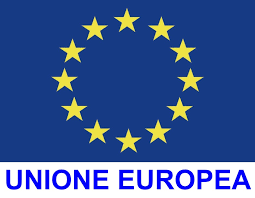 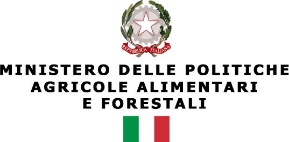 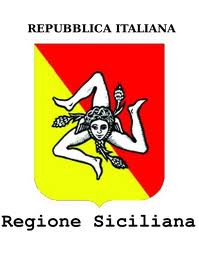 TITOLOCriterioPunteggio  max attribuibileValutazione titoli e curriculum Laurea (vecchio ordinamento o specialistica/magistrale) attinente al Gruppo economico-statistico e/o al Gruppo agrario, avente rispettivamente i seguenti codici titoli di studio (classificazione ISTAT): 72008001-5, 74008000 e 72007000-3/9,  74007000votazione 110 e lode = 14 punti; votazione 110 = 12 punti; Votazione tra 105 e 109 = 10 punti; votazione tra a 104 e 100 = 8 punti; votazione inferiore a 100 = 6 punti.14Esperienza maturata nell’ambito di progetti finanziati con risorse europee, nazionali e regionaliPunti 2 per ogni anno di esperienza maturata6Abilitazione professionale attinente al titolo di studio e relativa iscrizione all’Albo professionale non inferiore ad  anni 1010Comprovata esperienza maturata in ambito LEADER nell’attuazione di progetti finanziati con risorse europee, nazionali e regionali e in materia di gestione di risorse comunitarie in progetti di sviluppo locale (POR, PON, PO FESR, FSE, PSR, etc.)Punti 2 per ogni anno di esperienza maturata10Comprovata esperienza con compiti di supporto nella gestione, attuazione, rendicontazione e controllo di progetti di sviluppo locale attuati secondo la metodologia LeaderPunti 2 per ogni anno di esperienza maturata.10Comprovata esperienza nel funzionamento e nella gestione amministrativa e finanziaria di organismi intermedi delegati all’attuazione di Piani di Sviluppo, quali GAL, Agenzie di Sviluppo e/o a supporto di Enti Pubblici e/o loro Consorzi e Associazioni.Punti 1 per ogni anno di esperienza maturata.10Comprovata esperienza in attività di monitoraggio fisico, finanziario e procedurale di Piani di Sviluppo Locale in ambito LEADERPunti 2 per ogni anno di esperienza maturata.10Totale MAX70Valutazione colloquio1) PSR Sicilia 2014-2020, del P.O. FESR Sicilia e della metodologia CLLD; 2) Progetti di sviluppo locale di cui alla programmazione negoziata e di quelli attuati secondo la metodologia Leader, attuati o in corso di svolgimento sul territorio del Gal Tirrenico;3) Disposizioni Attuative LEADER e metodologie di rendicontazione dei programmi cofinanziati dall’UE e procedure amministrative e check list di controllo;4) Conoscenza dei principali sistemi applicativi informatici;5) P.A.L. GAL TIRRENICO;6) Approfondimento sui titoli ed esperienze professionali.20- Conoscenza dei principali applicativi software - Capacità comunicative e competenze relazionali e attitudine al coordinamento ed al lavoro di gruppo 10Totale Max30Il/la sottoscritto/a Il/la sottoscritto/a Il/la sottoscritto/a Il/la sottoscritto/a Il/la sottoscritto/a Il/la sottoscritto/a Il/la sottoscritto/a Cod. Fiscale n. Cod. Fiscale n. Cod. Fiscale n. Cod. Fiscale n. Cod. Fiscale n. Cod. Fiscale n. Cod. Fiscale n. Nato/a a Nato/a a Nato/a a Nato/a a Prov.Prov.il residente in residente in residente in CAP CAP Città Città Città Prov.Prov.Email: (inserire indirizzo di posta certificata PEC)(inserire indirizzo di posta certificata PEC)(inserire indirizzo di posta certificata PEC)(inserire indirizzo di posta certificata PEC)(inserire indirizzo di posta certificata PEC)(inserire indirizzo di posta certificata PEC)TITOLOCriterioPunteggio  max attribuibileAutovalutazioneValutazione titoli e curriculum Laurea (vecchio ordinamento o specialistica/magistrale) attinente al Gruppo economico-statistico e/o al Gruppo agrario, avente rispettivamente i seguenti codici titoli di studio (classificazione ISTAT): 72008001-5, 74008000 e 72007000-3/9,  74007000votazione 110 e lode = 14 punti; votazione 110 = 12 punti; Votazione tra 105 e 109 = 10 punti; votazione tra a 104 e 100 = 8 punti; votazione inferiore a 100 = 6 punti.14Esperienza maturata nell’ambito di progetti finanziati con risorse europee, nazionali e regionaliPunti 2 per ogni anno di esperienza maturata6Abilitazione professionale attinente al titolo di studio e relativa iscrizione all’Albo professionale non inferiore ad  anni 1010Comprovata esperienza maturata in ambito LEADER nell’attuazione di progetti finanziati con risorse europee, nazionali e regionali e in materia di gestione di risorse comunitarie in progetti di sviluppo locale (POR, PON, PO FESR, FSE, PSR, etc.)Punti 2 per ogni anno di esperienza maturata10Comprovata esperienza con compiti di supporto nella gestione, attuazione, rendicontazione e controllo di progetti di sviluppo locale attuati secondo la metodologia LeaderPunti 2 per ogni anno di esperienza maturata.10Comprovata esperienza nel funzionamento e nella gestione amministrativa e finanziaria di organismi intermedi delegati all’attuazione di Piani di Sviluppo, quali GAL, Agenzie di Sviluppo e/o a supporto di Enti Pubblici e/o loro Consorzi e Associazioni.Punti 1 per ogni anno di esperienza maturata.10Comprovata esperienza in attività di monitoraggio fisico, finanziario e procedurale di Piani di Sviluppo Locale in ambito LEADERPunti 2 per ogni anno di esperienza maturata.10Totale Max70Valutazione colloquio1) PSR Sicilia, del P.O. FESR Sicilia e della metodologia CLLD; 2) Progetti di sviluppo locale di cui alla programmazione negoziata e di quelli attuati secondo la metodologia Leader, attuati o in corso di svolgimento sul territorio del Gal Tirrenico;3) Disposizioni Attuative LEADER e metodologie di rendicontazione dei programmi cofinanziati dall’UE e procedure amministrative e check list di controllo;4) Conoscenza dei principali sistemi applicativi informatici;5) P.A.L. GAL TIRRENICO;6) Approfondimento sui titoli ed esperienze professionali.20- Conoscenza dei principali applicativi software - Capacità comunicative e competenze relazionali e attitudine al coordinamento ed al lavoro di gruppo 10Totale Max30